                                    Sušičtí mladší žáci bodovali  !!!               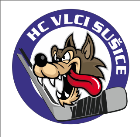 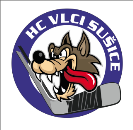 V sobotu 28.1. 2017 se hrálo další kolo Ligy mladších žáků v ledním hokeji. Tentokrát  se utkali sušičtí Vlci s týmem HC Strakonice na zimním stadionu v Sušici. Po vyrovnané první třetině začala Sušice postupně získávat převahu a v polovině druhé třetiny se ujala vedení. Třetí třetina již byla v režii domácích borců, kteří přidal navrch ještě tři branky. Trenér domácích Josef Bureš pochválil snahu celého týmu v čele s gólmanem Antonínem Pitlem, který svými  výbornými zákroky celý tým podržel. Výsledek: 4:0,   Třetiny: 0:0, 1:0, 3:0 Soupiska: Pitel, Bureš, Tykalová K., Tykalová G., Beníšek, Vaník ,  Pek,  Kasík, Jiroušková, Czerweková, Mareš, Kovářík, Pihera, Uldrych  